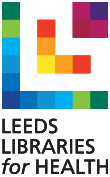 Searching Skills courseAimed at: All staff who wish to learn how to search healthcare databases effectively Duration: 90 minutesPre-requisites: Basic IT skills; NHS OpenAthens accountAim: This course will enable you to plan a search, create a strategy, and use that to extract papers from the healthcare databases. Course objectivesBy the end of this session, you will be able to:-Recognise when you need to conduct a searchBe able to formulate a search question (using tools such as PICO)Understand Boolean logic to build a searchLocate suitable information sources, using https://www.leedslibraries.nhs.uk/resources/a-z-of-online-resources and https://www.leedslibraries.nhs.uk/resources/healthcare-databasesApply your strategy to appropriate information sourcesLearn how to use free text and thesaurus searching Identify appropriate information relevant to your search topic, and save and export results